Yılda iki defa yayımlanan hakemli dergi, Yıl  3, Sayı: 2 – Kasım-2016A semiannual  peer- rewiewed Journal, Year 3, Issue: 2- November-2016Sahibi/ Owner:Prof. Dr. Mustafa Volkan COŞKUN (Dekan/Dean)Editör/ EditorProf. Dr. Hasan ŞEKERYayın Kurulu / (Editorial Board)Prof. Dr. Hasan ŞEKERProf. Dr. İzzet GÖRGENDoç. Dr. Şevki KÖMÜRDoç. Dr. Şendil CANDoç. Dr. Nilgün AÇIK ÖNKAŞDoç. Dr. Ayten KİRİŞ AVAROĞULLARIYrd. Doç. Dr. Abbas ERTÜRK Danışma Kurulu / (Advisory Board)Sekreterya (Secretariat)Araş. Gör. Şeyda Selen ÇİMENAraş. Gör. Perihan Gülce ÖZKAYAEditoryal Büro/ Editorial OfficeMuğla Sıtkı Koçman ÜniversitesiEğitim Fakültesi48000 Muğla, Turkey(252) 211 1760efdergi@mu.edu.trhttp://edergi.mu.edu.tr/index.php/efdergi/indexKapak resmi / Cover image: A. Cem ÖZAL, İsimsiz, 70x180 cm.(diptik), Tuval Üzerine Karışık Teknik, 2012İçindekiler	ContentsDeğerli okuyucular,Muğla Sıtkı Koçman Üniversitesi Eğitim Fakültesi Dergisi Mayıs 2014 sayısından bu yana yayın hayatını sürdürmektedir. Dergimizin Kasım 2016 sayısındaki değerli çalışmaları sizlerle paylaşmaktan büyük bir mutluluk duymaktayız. Bu sayının çıkmasında katkıları ve destekleri olan başta yazarlarımıza, görev alan hakemlerimize, bu sayının çıkmasında büyük emekleri olan yayın kurulu üyemiz Dr. Abbas Ertürk’e, yayın kurulu ve sekretaryadaki meslektaşlarımıza teşekkür ediyorum. Saygılarımızla,Muğla Sıtkı Koçman ÜniversitesiEğitim Fakültesi Dergisi Dergisi Yayın Kurulu adınaProf. Dr. Hasan Şeker (Editör)Dergimizin bu sayısında aşağıdaki değerli çalışmalara yer verilmiştir:Geleceğin eğitimi üzerine program ve tasarım modeli önerileri: “yaşamsal eğitim programları” ve “yaşamsal öğretim tasarımları” adlı çalışması ile Ali Yakar, eğitim programlarının ve öğretim tasarımlarının yaşama yakın olmasının ve bireyi odağa almasının, hem teoride hem de uygulamada başarıyı sağlayabileceği görüşünü paylaşmaktadır. Çalışmasında, geleceğin eğitimi üzerine program ve tasarım model önerilerini ortaya koymayı amaçlamaktadır. Matematik felsefesi ve eğitimine dair isimli çalışma Zekeriya Güney, Murad Özkoç ve Nebiye Korkmaz tarafından yazılmıştır. Çalışmada matematiğin doğası, müfredat programlarında daima yer almasının başlıca nedenleri, bazı matematik eğitimcilerinin ve matematik felsefecilerinin matematiğe bakış açıları sorgulanmıştır.Üniversitenin kuruluş ve öğretim amacı ne olmalıdır? bir analiz çalışması ile Ayten İflazoğlu Saban ve Ahmet Saban, çalışmalarında üniversitenin kuruluşu ve amacı ülkemizde gerçekleştirilen üniversite reformları ve öğrencilerin üniversite tercihleri bağlamında analiz edilmiştir. Bilimsel epistemolojik inançlar, bilimsel bilginin doğası hakkındaki görüşler ve bilimsel tutumlar üzerine bir çalışma: Abu Dhabi örneği adlı çalıma Fatma Önen Öztürk tarafından incelenmiştir. Çalışmada Abu Dhabi’de öğrenim gören öğretmen adaylarının bilimsel epistemolojik inançlarının, bilimsel bilginin doğasına yönelik görüşlerinin ve bilimsel tutumlarının nasıl olduğunun belirlenmesi amaçlanmıştır. Ortaokul öğrencilerinde matematik başarısı ile matematik kaygısı, sınav kaygısı ve bazı demografik değişkenlerle ilişkisinin incelenmesi adlı çalışmada Harun Reşit Yılmaz ve   Recep Bindak, araştırmalarında, ilköğretim ikinci kademedeki öğrencilerin matematik başarıları ile matematik kaygısı ve genel sınav kaygısı arasındaki ilişki ortaya konulmuş ve matematik başarısının bazı demografik değişkenlerle arasındaki ilişkileri incelemişlerdir. Prof. Dr. Hasan ÜNDERProf. Dr. Hasan ÜNDERAnkara ÜniversitesiAnkara ÜniversitesiProf. Dr. Mehmet GÜROLProf. Dr. Mehmet GÜROLProf. Dr. Mehmet GÜROLProf. Dr. Mehmet GÜROLYıldız Teknik ÜniversitesiYıldız Teknik ÜniversitesiYıldız Teknik ÜniversitesiYıldız Teknik ÜniversitesiYıldız Teknik ÜniversitesiYıldız Teknik ÜniversitesiProf. Dr. Mehmet TAKKAÇProf. Dr. Mehmet TAKKAÇProf. Dr. Mehmet TAKKAÇProf. Dr. Mehmet TAKKAÇProf. Dr. Mehmet TAKKAÇAtatürk ÜniversitesiAtatürk ÜniversitesiAtatürk ÜniversitesiProf. Dr. Mehmet TAŞPINARProf. Dr. Mehmet TAŞPINARProf. Dr. Mehmet TAŞPINARProf. Dr. Mehmet TAŞPINARProf. Dr. Mehmet TAŞPINARProf. Dr. Mehmet TAŞPINARProf. Dr. Mehmet TAŞPINARGazi ÜniversitesiProf. Dr. Nuray SENEMOĞLUProf. Dr. Nuray SENEMOĞLUProf. Dr. Nuray SENEMOĞLUProf. Dr. Nuray SENEMOĞLUProf. Dr. Nuray SENEMOĞLUProf. Dr. Nuray SENEMOĞLUProf. Dr. Nuray SENEMOĞLUProf. Dr. Nuray SENEMOĞLUHacettepe ÜniversitesiHacettepe ÜniversitesiHacettepe ÜniversitesiHacettepe ÜniversitesiProf. Dr. Süleyman BAŞLARProf. Dr. Süleyman BAŞLARProf. Dr. Süleyman BAŞLARProf. Dr. Süleyman BAŞLARProf. Dr. Süleyman BAŞLARProf. Dr. Süleyman BAŞLARDokuz Eylül ÜniversitesiDokuz Eylül ÜniversitesiDokuz Eylül ÜniversitesiDokuz Eylül ÜniversitesiDokuz Eylül ÜniversitesiProf. Dr. Süleyman ÇELENKProf. Dr. Süleyman ÇELENKProf. Dr. Süleyman ÇELENKProf. Dr. Süleyman ÇELENKProf. Dr. Süleyman ÇELENKProf. Dr. Süleyman ÇELENKAbant İzzet Baysal ÜniversitesiAbant İzzet Baysal ÜniversitesiAbant İzzet Baysal ÜniversitesiAbant İzzet Baysal ÜniversitesiAbant İzzet Baysal ÜniversitesiAbant İzzet Baysal ÜniversitesiAbant İzzet Baysal ÜniversitesiProf. Dr. Uğur ALPAGUTProf. Dr. Uğur ALPAGUTProf. Dr. Uğur ALPAGUTAbant İzzet Baysal ÜniversitesiAbant İzzet Baysal ÜniversitesiAbant İzzet Baysal ÜniversitesiAbant İzzet Baysal ÜniversitesiAbant İzzet Baysal ÜniversitesiAbant İzzet Baysal ÜniversitesiAbant İzzet Baysal ÜniversitesiProf. Dr. V. Doğan GÜNAYProf. Dr. V. Doğan GÜNAYProf. Dr. V. Doğan GÜNAYProf. Dr. V. Doğan GÜNAYProf. Dr. V. Doğan GÜNAYDokuz Eylül ÜniversitesiDokuz Eylül ÜniversitesiDokuz Eylül ÜniversitesiDokuz Eylül ÜniversitesiDokuz Eylül ÜniversitesiProf. Dr. Zeki KAYAGazi ÜniversitesiGELECEĞİN EĞİTİMİ ÜZERİNE PROGRAM VE TASARIM MODELİ ÖNERİLERİ: “YAŞAMSAL EĞİTİM PROGRAMLARI” VE “YAŞAMSAL ÖĞRETİM TASARIMLARI” Ali Yakar  ...............................…………………………1- 15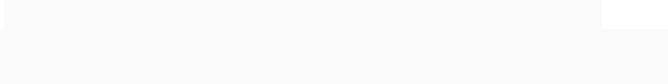 MODEL PROPOSALS OF CURRICULUM AND INSTRUCTIONAL DESIGN ON FUTURE EDUCATION: “VITAL CURRICULUM” AND “VITAL INSTRUCTIONAL DESIGN”Ali Yakar  ...............................……………………………. 1- 15BİLİMSEL EPİSTEMOLOJİK İNANÇLAR, BİLİMSEL BİLGİNİN DOĞASI HAKKINDAKİ GÖRÜŞLER VE BİLİMSEL TUTUMLAR ÜZERİNE BİR ÇALIŞMA: ABU DHABİ ÖRNEĞİFatma Önen ÖZTÜRK ………………………………….. 16-29A RESEARCH  ABOUT THE SCİENTİFİC EPİSTEMOLOGİCAL BELİEFS,  VİEWS ON NATURE OF SCİENCE AND SCİENTİFİC ATTİTUDES:THE CASE OF ABU DHABİFatma Önen ÖZTÜRK …………………………………… 16-29ORTAOKUL ÖĞRENCİLERİNDE MATEMATİK BAŞARISI İLE MATEMATİK KAYGISI, SINAV KAYGISI VE BAZI DEMOGRAFİK DEĞİŞKENLERLE İLİŞKİSİNİN İNCELENMESİHarun Reşit YILMAZ, Recep BİNDAK ..........................30-42   MATHS SUCCESS WITH MATH ANXIETY, TEST ANXIETY AND SOME DEMOGRAPHIC VARIABLES INVESTIGATION OF RELATIONS IN SECONDARY SCHOOL STUDENTSHarun Reşit YILMAZ, Recep BİNDAK .......................... 30-42ÜNİVERSİTENİN KURULUŞ VE ÖĞRETİM AMACI NE OLMALIDIR? BİR ANALİZ ÇALIŞMASIAyten İflazoğlu SABAN, Ahmet SABAN  ......................43-53WHAT SHOULD BE OF THE UNIVERSITY ESTABLISHMENT AND TEACHING PURPOSE? AN ANALYSIS STUDYAyten İflazoğlu SABAN, Ahmet SABAN  .......................43-53MATEMATİK FELSEFESİ VE EİTİMİNE DAİRZekeriya GÜNEY,  Murad ÖZKOÇ, Nebiye KORKMAZ 54-72ON THE PHILOSOPHY AND EDUCATION OF MATHEMATICSZekeriya GÜNEY,  Murad ÖZKOÇ, Nebiye KORKMAZ  54-72